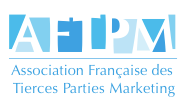 RAPPORT d’Activité 2018:AFTPM AG 29 01 2019Les points clés de l’exercice :Deux nouveaux membres. L’arrivée au cours de l’année 2018 de: GPinvestments représentée par Gabriel Poloni  vote AFTPM / mail du 11 01 2018Eurêka Finance & Placement représentée par Jean-Michel Mourette vote AFTPM /mail du 30 05 2018Nous sommes donc 20+1 membres fin 2018.08/02 rencontres avec l’AFG :  Jean-Louis Laurens Ambassadeur de la gestion d’actif et Virginie Buey responsable de la promotion internationale de l’AFG29/05 La RGPD avec la présentation d’Oriana Labruyère   Avocate – Grant Thornton,au sujet de cette règlementation GDPR General Data Privacy Rule et de son impact sur l’activité des TPM,  avec sa mise en place en Europe le 25 Mai.25/09  Séance «  formation » de septembre avec les 2 présentations que nous avons eu de : L’AF2I par son Président  Jean François  Boulier au sujet des résultats de leur enquête annuelle sur l’évolution des placements des investisseurs institutionnels : perspectives 2018 et allocation stratégique globale…Adeline Fogel qui nous a sensibilisés sur les risques et avantages de notre présence sur les réseaux sociaux. ( avez-vous regardez votre profil digital ?)La vie de l’Association :Nous avons tenue régulièrement nos réunions : 4 dans l’exercice 2018. Elles constituent le ciment de notre association à travers les échanges nourris qui s’y produisent…Au total ,  les faits marquants pour l’activité de TPM au cour de 2018 :Après un bon démarrage des marchés puis une grande volatilité jusqu’en fin septembre nous avons connu ensuite de fortes baisses sur tout le dernier trimestre 2018, en particulier sur le marché US.Les performances des gestions ont en conséquence été généralement plutôt décevantes la concurrence des ETF, la gestion passive a encore connu un fort développement en 2018! Perspectives et dossiers 2019 :Les thèmes principaux qui seront au cœur de nos discussions et réflexions en 2019 :Notre lobbying/ notre communication  pour le renforcement de la reconnaissance du métier de TPM…Pour renforcer notre  notoriété, et notre communication afin que l’AFTPM soit présente régulièrement dans les médias. Pour faciliter la poursuite des discussions avec l’AFG… avec l’AMF…,Pour de nouvelles adhésions à l’AFTPM : Il est important de se mobiliser tous sur  le sujet du recrutement de nouveaux membres, pour la croissance de notre association !Pour internationaliser nos actions…La RCP TPM  2019 : qui doit se généraliser à tous les membres de notre Association, et la sortie du statut CIF en conséquence pour certains, facilité par MIFID II…Nos contrats avec des évolutions juridiques et fiscales toujours possibles:la veille juridique, la veille fiscale en particulier avec MIFID II pour la France, eten Europe, les conséquences du possible statut de distributeur…Nos contrats : ils sont privés et confidentiels… Il est plus que recommandé de bien les rédigés, et les mettre à jour régulièrement, pour intégrer tous les changements : de clients, de zones, de produits nouveaux, ou de nouvelles classes de UCITS…. En particulier, les clauses de terminaisons doivent être rédigées avec le plus grand soin ! La digitalisation : la chaine de valeur de l’Asset Management se digitalise, … quelles influences sur la sélection des fonds et sur les modes de commercialisation…sur notre activité de TPM en général…Tout cela avec des évolutions de marchés financiers toujours plus complexes…L’année démarre positivement sur les marchés. Cependant les grosses interrogations subsistent…Sur le plan gestion :Les ETF…La pression sur les marges des Assets Manager et donc sur les TPM…les effets du Brexit :  toujours préoccupant pour les sociétés de gestion étrangères & UK, en particulier celles de taille moyenne à petite, l’adaptation éventuelle de leur gamme et ses possibles effets fiscaux, les recrutements qu’elles se doivent de faire sur l’Europe continentale pour leur structure locale…en attendant des éclaircissements sur ces sujets !Bon démarrage 2019